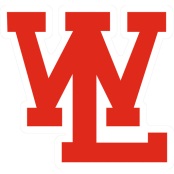 WEST LAFAYETTE BOYS GOLF INVITATIONAL – KAMPEN COURSE – 5/19/2018ResultsTeam ResultsBrebeuf Jesuit	298Culver Academies 304Central Catholic	315Logansport	316Harrison	319Brownsburg	330WL Red	332McCutcheon 	335Benton Central 	336Triton Central	356Hamilton Heights	369Lafayette Jeff	384WL Gray	386Rensselaer	409Rossville	422Individual ResultsFrey (Brebeuf)			68Hofman (Harrison)		69Perea (Culver)			70Riegner (Brebeuf)			72Dulin (CC)		 	74Benton Central		336McMillan	84Leak	75Wolf	90Sandel	87Braaksma	110Brebeuf Jesuit		298Frey	68Wrightson	75McCullough	83Riegner	72Moroknek	84Brownsburg 		330	Strakis	80Smith	83Bennett	84Mears	83Myers	91Central Catholic  		315E. Cooley	80Dulin	74Gothard	84Buckley	83L. Cooley	78Culver Academies	304Genenbacher	77Perea	70Nue	84Frantti	79Davidson	78Hamilton Heights 		369Hochstedler	95Knowles	95Thuer	82Kirtley	99Horton	97Harrison  			319Hofman	69McCauley	90Keyes	82T. Newton	80P. Newton	88Lafayette Jefferson	384Acher	94Farmer	91Cox	101Risner	99Riley	100Logansport			316Easter	77Robbins	75Ulery	80Wilburn	84Vietti	92McCutcheon  		335Craft	82Cook	83Dexter	91Sanders	88Rhine	82Rensselaer Central	409	Hillan	80Gull	102Feagans	122Moore	127Fleming	105Rossville  			422Oliver	90Dahmen	98Schaefer	115Hopkins	120Harshbarger	119Triton Central		356Seagrave	77Uhls	93Brandman	107Sanders	90Anderson	96West Lafayette Red 	332Krause	77Ho	83Johnson	85Zhang	87Theobald	97West Lafayette Gray 	386Falk	87Gutwein	99Driggs	99Will	102Bogue	101